Основные возможности Комплект поставки Технические характеристики 	Габариты (мм)Компактная кубическая 2 Мп Wi-Fi камера с фиксированным объективом 2.8 мм V Pictor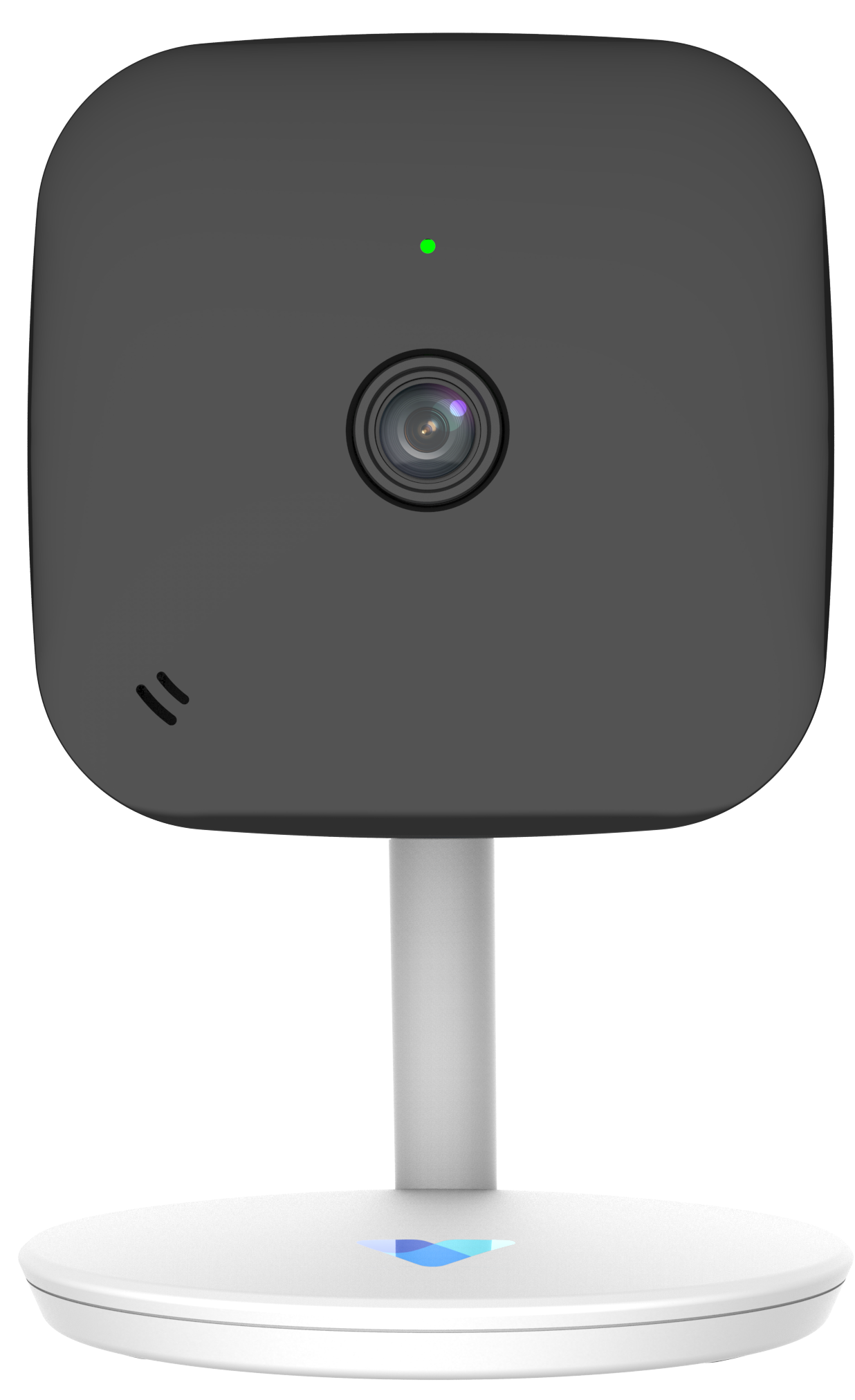 Видеосенсор 1/2.9” Progressive Scan CMOS, 2 МпФормат сжатия видео Ultra 265, H.265, H.264, MJPEGОбъектив 2 Мп(1920 × 1080)@25Фокусное расстояние 2.8 ммУгол обзора по горизонтали:100.1°Встроенный Микрофон и Встроенный динамикШумоподавление:3D DNR, Компенсация засветки:BLC, HLC, DWDR, Цифровой антитуманПоддержка карт памяти MicroSD до 128ГБПоддержка протоколов 1 RJ45 10M/100M Base-TX EthernetПоддержка Wi-Fi IEEE802.11b/g/nИзделиеКамера V PictorКамера V PictorКамера V PictorКамера V PictorКамера V PictorДокументацияКраткое руководство пользователяКраткое руководство пользователяКраткое руководство пользователяКраткое руководство пользователяКраткое руководство пользователяБлок питанияБлок питания AC 220В -> DC 5В (1A)Блок питания AC 220В -> DC 5В (1A)Блок питания AC 220В -> DC 5В (1A)Блок питания AC 220В -> DC 5В (1A)Блок питания AC 220В -> DC 5В (1A)КабельКабель USB - MicroUSB длиной 2 метраКабель USB - MicroUSB длиной 2 метраКабель USB - MicroUSB длиной 2 метраКабель USB - MicroUSB длиной 2 метраКабель USB - MicroUSB длиной 2 метраТрафаретНетНетНетНетНетСъемный монтажный кронштейн для камерыНетНетНетНетНетМагнитное основание камерыИмеетсяИмеетсяИмеетсяИмеетсяИмеетсяМонтажная пластинаПластина монтажная металлическаяПластина монтажная металлическаяПластина монтажная металлическаяПластина монтажная металлическаяПластина монтажная металлическаяСаморезыКомплект саморезов и дюбелей (по 2 шт. каждые)Комплект саморезов и дюбелей (по 2 шт. каждые)Комплект саморезов и дюбелей (по 2 шт. каждые)Комплект саморезов и дюбелей (по 2 шт. каждые)Комплект саморезов и дюбелей (по 2 шт. каждые)Размеры коробки (Ш х Г х В) в мм.115 х 98 х 160115 х 98 х 160115 х 98 х 160115 х 98 х 160115 х 98 х 160Модель камерыV PictorV PictorV PictorV PictorV PictorЛинейкаV BrandV BrandV BrandV BrandV BrandОсновная информация о камереОсновная информация о камереОсновная информация о камереОсновная информация о камереОсновная информация о камереОсновная информация о камереСенсор1/2.9” Progressive Scan CMOS, 2 Мп1/2.9” Progressive Scan CMOS, 2 Мп1/2.9” Progressive Scan CMOS, 2 Мп1/2.9” Progressive Scan CMOS, 2 Мп1/2.9” Progressive Scan CMOS, 2 МпОбъектив2.8 мм@F2.02.8 мм@F2.02.8 мм@F2.02.8 мм@F2.02.8 мм@F2.0DORI дистанцияОбъективДетекция (Detection) в метрахНаблюдение (Observe) в метрахИдентификация (Identify) в метрахУгол обзора по горизонтали (H)DORI дистанция2.8 ммНетНетНет100.1°Угол обзора по горизонтали (H)100.1°100.1°100.1°100.1°100.1°Угол обзора по вертикали (V)НеизвестноНеизвестноНеизвестноНеизвестноНеизвестноУгол обзора по диагонали (O)НеизвестноНеизвестноНеизвестноНеизвестноНеизвестноСкорость при ручном управленииНетНетНетНетНетСкорость при ручном управленииНетНетНетНетНетСкорость перехода в предустановкуНетНетНетНетНетПредустановкиНетНетНетНетНетОптическое увеличениеНетНетНетНетНетЦифровое увеличениеНетНетНетНетНетДиапазон наклона / поворота / вращения0° ~ 360°/ 0° ~ 90° / 0° ~ 360°0° ~ 360°/ 0° ~ 90° / 0° ~ 360°0° ~ 360°/ 0° ~ 90° / 0° ~ 360°0° ~ 360°/ 0° ~ 90° / 0° ~ 360°0° ~ 360°/ 0° ~ 90° / 0° ~ 360°Скорость затвораАвто/Ручная, 1с~1/100000сАвто/Ручная, 1с~1/100000сАвто/Ручная, 1с~1/100000сАвто/Ручная, 1с~1/100000сАвто/Ручная, 1с~1/100000сЧувствительность матрицы0.01 лк @(Цветная F2.0, AGC вкл.), 0лк с ИК0.01 лк @(Цветная F2.0, AGC вкл.), 0лк с ИК0.01 лк @(Цветная F2.0, AGC вкл.), 0лк с ИК0.01 лк @(Цветная F2.0, AGC вкл.), 0лк с ИК0.01 лк @(Цветная F2.0, AGC вкл.), 0лк с ИКРежимы День/НочьАвто(механический ИК-фильтр)/Цвет/ЧБАвто(механический ИК-фильтр)/Цвет/ЧБАвто(механический ИК-фильтр)/Цвет/ЧБАвто(механический ИК-фильтр)/Цвет/ЧБАвто(механический ИК-фильтр)/Цвет/ЧБКомпенсация засветкиBLC, HLC, DWDRBLC, HLC, DWDRBLC, HLC, DWDRBLC, HLC, DWDRBLC, HLC, DWDRНаличие PIR-детектораНетНетНетНетНетИК-подсветкаЕстьЕстьЕстьЕстьЕстьКоличество ИК-диодов11111Длина волны850 нм850 нм850 нм850 нм850 нмДальность ИК-подсветки10 м10 м10 м10 м10 мКонтроль ИК-посветкиПоддерживаетсяПоддерживаетсяПоддерживаетсяПоддерживаетсяПоддерживаетсяSmart ИК-подсветкаПоддерживаетсяПоддерживаетсяПоддерживаетсяПоддерживаетсяПоддерживаетсяРежим День / Ночь для ИК-подсветкиАвто / РучнойАвто / РучнойАвто / РучнойАвто / РучнойАвто / РучнойШумоподавление3D DNR3D DNR3D DNR3D DNR3D DNRДиапазон шумоподавления>52dB>52dB>52dB>52dB>52dBАнтитуманЦифровой антитуманЦифровой антитуманЦифровой антитуманЦифровой антитуманЦифровой антитуманРежим WDRDWDRDWDRDWDRDWDRDWDRВидеоВидеоВидеоВидеоВидеоВидеоФормат сжатия видеоUltra 265, H.265, H.264, MJPEGUltra 265, H.265, H.264, MJPEGUltra 265, H.265, H.264, MJPEGUltra 265, H.265, H.264, MJPEGUltra 265, H.265, H.264, MJPEGПрофили H.264Baseline profile, Main ProfileBaseline profile, Main ProfileBaseline profile, Main ProfileBaseline profile, Main ProfileBaseline profile, Main ProfileМаксимальное разрешение изображения: Основной поток1920 × 10801920 × 10801920 × 10801920 × 10801920 × 1080Максимальная частота fps2525252525Максимальное разрешение изображения: СубпотокD1 (720 × 576)D1 (720 × 576)D1 (720 × 576)D1 (720 × 576)D1 (720 × 576)Максимальная частота fps2020202020Битрейт видео32 кб/с – 16 Мб/с32 кб/с – 16 Мб/с32 кб/с – 16 Мб/с32 кб/с – 16 Мб/с32 кб/с – 16 Мб/сOSD-текстДо 4 OSD-полейДо 4 OSD-полейДо 4 OSD-полейДо 4 OSD-полейДо 4 OSD-полейЗоны маскированияДо 8 зонДо 8 зонДо 8 зонДо 8 зонДо 8 зонROIДо 8 зонДо 8 зонДо 8 зонДо 8 зонДо 8 зонДетекция движенияДо 4х зонДо 4х зонДо 4х зонДо 4х зонДо 4х зонПереключение «День/ночь»Авто / по расписанию / по тревогеАвто / по расписанию / по тревогеАвто / по расписанию / по тревогеАвто / по расписанию / по тревогеАвто / по расписанию / по тревогеWi-FiДаДаДаДаДаEthernetДаДаДаДаДаАудиоАудиоАудиоАудиоАудиоАудиоМикрофонВстроенныйВстроенныйВстроенныйВстроенныйВстроенныйВстроенный динамикДаДаДаДаДаБитрейт аудиоНетНетНетНетНетАудиокодеки и характеристикиG.711UG.711UG.711UG.711UG.711UИзображениеИзображениеИзображениеИзображениеИзображениеИзображениеБаланс белогоАвто / Уличный / Тонкая настройка / Лампы дневного света / Блокирование / Авто 2Авто / Уличный / Тонкая настройка / Лампы дневного света / Блокирование / Авто 2Авто / Уличный / Тонкая настройка / Лампы дневного света / Блокирование / Авто 2Авто / Уличный / Тонкая настройка / Лампы дневного света / Блокирование / Авто 2Авто / Уличный / Тонкая настройка / Лампы дневного света / Блокирование / Авто 2Шумоподавление3D DNR3D DNR3D DNR3D DNR3D DNRSmart ИК-подсветкаПоддерживаетсяПоддерживаетсяПоддерживаетсяПоддерживаетсяПоддерживаетсяПоворот изображенияНормальный / Вертикальный / Горизонтальный / 180°Нормальный / Вертикальный / Горизонтальный / 180°Нормальный / Вертикальный / Горизонтальный / 180°Нормальный / Вертикальный / Горизонтальный / 180°Нормальный / Вертикальный / Горизонтальный / 180°Коррекция изображенияПоддерживаетсяПоддерживаетсяПоддерживаетсяПоддерживаетсяПоддерживаетсяHLCПоддерживаетсяПоддерживаетсяПоддерживаетсяПоддерживаетсяПоддерживаетсяBLCПоддерживаетсяПоддерживаетсяПоддерживаетсяПоддерживаетсяПоддерживаетсяSmart-аналитикаSmart-аналитикаSmart-аналитикаSmart-аналитикаSmart-аналитикаSmart-аналитикаМодули видеоаналитикиДетекция движения, Вход в зону, Human DetectionДетекция движения, Вход в зону, Human DetectionДетекция движения, Вход в зону, Human DetectionДетекция движения, Вход в зону, Human DetectionДетекция движения, Вход в зону, Human DetectionМодули аудиоаналитикиВнезапный подъём звука, Внезапное падение звука, Неожиданное изменение звука, Превышение порогаВнезапный подъём звука, Внезапное падение звука, Неожиданное изменение звука, Превышение порогаВнезапный подъём звука, Внезапное падение звука, Неожиданное изменение звука, Превышение порогаВнезапный подъём звука, Внезапное падение звука, Неожиданное изменение звука, Превышение порогаВнезапный подъём звука, Внезапное падение звука, Неожиданное изменение звука, Превышение порогаХранениеХранениеХранениеХранениеХранениеХранениеПоддержка карт памятиMicroSD до 128ГБMicroSD до 128ГБMicroSD до 128ГБMicroSD до 128ГБMicroSD до 128ГБСетевое хранениеNAS (Поддержка NFS,SMB/CIFS), ANRNAS (Поддержка NFS,SMB/CIFS), ANRNAS (Поддержка NFS,SMB/CIFS), ANRNAS (Поддержка NFS,SMB/CIFS), ANRNAS (Поддержка NFS,SMB/CIFS), ANRТревожные интерфейсыТревожные интерфейсыТревожные интерфейсыТревожные интерфейсыТревожные интерфейсыТревожные интерфейсыСрабатывание тревогиSmart-функции, разрыв сети, конфликт IP-адресов, ошибки хранилищаSmart-функции, разрыв сети, конфликт IP-адресов, ошибки хранилищаSmart-функции, разрыв сети, конфликт IP-адресов, ошибки хранилищаSmart-функции, разрыв сети, конфликт IP-адресов, ошибки хранилищаSmart-функции, разрыв сети, конфликт IP-адресов, ошибки хранилищаДействия по тревогеУведомление клиента, отправка email, загрузка на FTP, активация канала записиУведомление клиента, отправка email, загрузка на FTP, активация канала записиУведомление клиента, отправка email, загрузка на FTP, активация канала записиУведомление клиента, отправка email, загрузка на FTP, активация канала записиУведомление клиента, отправка email, загрузка на FTP, активация канала записиСетьСетьСетьСетьСетьСетьПротоколыTCP, ARP, RTSP, RTP, UDP, FTP, DHCP, DNS, IPv4, NTPTCP, ARP, RTSP, RTP, UDP, FTP, DHCP, DNS, IPv4, NTPTCP, ARP, RTSP, RTP, UDP, FTP, DHCP, DNS, IPv4, NTPTCP, ARP, RTSP, RTP, UDP, FTP, DHCP, DNS, IPv4, NTPTCP, ARP, RTSP, RTP, UDP, FTP, DHCP, DNS, IPv4, NTPБезопасностьАутентификация пользователя, водяные знаки, фильтрация IP-адресов, анонимный доступАутентификация пользователя, водяные знаки, фильтрация IP-адресов, анонимный доступАутентификация пользователя, водяные знаки, фильтрация IP-адресов, анонимный доступАутентификация пользователя, водяные знаки, фильтрация IP-адресов, анонимный доступАутентификация пользователя, водяные знаки, фильтрация IP-адресов, анонимный доступСовместимая интеграцияONVIF(профиль S), API, Ivideon CloudONVIF(профиль S), API, Ivideon CloudONVIF(профиль S), API, Ivideon CloudONVIF(профиль S), API, Ivideon CloudONVIF(профиль S), API, Ivideon CloudWEB-браузерыWEB-браузерыWEB-браузерыWEB-браузерыWEB-браузерыWEB-браузерыТребующие плагин для просмотра видео с камерыIE9+, Chrome 41 and below, Firefox 52 and belowIE9+, Chrome 41 and below, Firefox 52 and belowIE9+, Chrome 41 and below, Firefox 52 and belowIE9+, Chrome 41 and below, Firefox 52 and belowIE9+, Chrome 41 and below, Firefox 52 and belowНе требующие плагин для просмотра видео с камерыChrome 57.0+, Firefox 58.0+, Edge 16+, Safari 11+Chrome 57.0+, Firefox 58.0+, Edge 16+, Safari 11+Chrome 57.0+, Firefox 58.0+, Edge 16+, Safari 11+Chrome 57.0+, Firefox 58.0+, Edge 16+, Safari 11+Chrome 57.0+, Firefox 58.0+, Edge 16+, Safari 11+Wi-FiWi-FiWi-FiWi-FiWi-FiWi-FiWi-Fi стандартIEEE802.11b/g/nIEEE802.11b/g/nIEEE802.11b/g/nIEEE802.11b/g/nIEEE802.11b/g/nДиапазон частот2.4 GHz ~ 2.4835 GHz2.4 GHz ~ 2.4835 GHz2.4 GHz ~ 2.4835 GHz2.4 GHz ~ 2.4835 GHz2.4 GHz ~ 2.4835 GHzПропускная способность каналаПоддерживается 20 MHzПоддерживается 20 MHzПоддерживается 20 MHzПоддерживается 20 MHzПоддерживается 20 MHzРежим модуляции20 MHz Support Modulation Mode 802.11b: CCK, QPSK, BPSK 802.11g/n: OFDM/HT20 MHz Support Modulation Mode 802.11b: CCK, QPSK, BPSK 802.11g/n: OFDM/HT20 MHz Support Modulation Mode 802.11b: CCK, QPSK, BPSK 802.11g/n: OFDM/HT20 MHz Support Modulation Mode 802.11b: CCK, QPSK, BPSK 802.11g/n: OFDM/HT20 MHz Support Modulation Mode 802.11b: CCK, QPSK, BPSK 802.11g/n: OFDM/HTБезопасность64/128-bit WEP, WPA-PSK/WPA2-PSK64/128-bit WEP, WPA-PSK/WPA2-PSK64/128-bit WEP, WPA-PSK/WPA2-PSK64/128-bit WEP, WPA-PSK/WPA2-PSK64/128-bit WEP, WPA-PSK/WPA2-PSKМощность передатчика802.11b: 17±1.5dBm @11Mbps 802.11g: 14±1.5dBm @54Mbps 802.11n: 12.5±1.5dBm @150Mbps802.11b: 17±1.5dBm @11Mbps 802.11g: 14±1.5dBm @54Mbps 802.11n: 12.5±1.5dBm @150Mbps802.11b: 17±1.5dBm @11Mbps 802.11g: 14±1.5dBm @54Mbps 802.11n: 12.5±1.5dBm @150Mbps802.11b: 17±1.5dBm @11Mbps 802.11g: 14±1.5dBm @54Mbps 802.11n: 12.5±1.5dBm @150Mbps802.11b: 17±1.5dBm @11Mbps 802.11g: 14±1.5dBm @54Mbps 802.11n: 12.5±1.5dBm @150MbpsЧувствительность приемника802.11b: -90dBm @11Mbps 802.11g: -75dBm @54Mbps 802.11n: -74dBm @150Mbps802.11b: -90dBm @11Mbps 802.11g: -75dBm @54Mbps 802.11n: -74dBm @150Mbps802.11b: -90dBm @11Mbps 802.11g: -75dBm @54Mbps 802.11n: -74dBm @150Mbps802.11b: -90dBm @11Mbps 802.11g: -75dBm @54Mbps 802.11n: -74dBm @150Mbps802.11b: -90dBm @11Mbps 802.11g: -75dBm @54Mbps 802.11n: -74dBm @150MbpsСкорость передачи802.11b: 11Mbps 802.11g: 54Mbps 802.11n: up to 150Mbps802.11b: 11Mbps 802.11g: 54Mbps 802.11n: up to 150Mbps802.11b: 11Mbps 802.11g: 54Mbps 802.11n: up to 150Mbps802.11b: 11Mbps 802.11g: 54Mbps 802.11n: up to 150Mbps802.11b: 11Mbps 802.11g: 54Mbps 802.11n: up to 150MbpsEthernetEthernetEthernetEthernetEthernetEthernetПоддержка протоколов1 RJ45 10M/100M Base-TX Ethernet1 RJ45 10M/100M Base-TX Ethernet1 RJ45 10M/100M Base-TX Ethernet1 RJ45 10M/100M Base-TX Ethernet1 RJ45 10M/100M Base-TX EthernetОстальная информация по камереОстальная информация по камереОстальная информация по камереОстальная информация по камереОстальная информация по камереОстальная информация по камереСертификацияCE: EN 60950-1 UL: UL60950-1 FCC: FCC Part 15CE: EN 60950-1 UL: UL60950-1 FCC: FCC Part 15CE: EN 60950-1 UL: UL60950-1 FCC: FCC Part 15CE: EN 60950-1 UL: UL60950-1 FCC: FCC Part 15CE: EN 60950-1 UL: UL60950-1 FCC: FCC Part 15СовместимостьONVIF(профиль S), API, Ivideon CloudONVIF(профиль S), API, Ivideon CloudONVIF(профиль S), API, Ivideon CloudONVIF(профиль S), API, Ivideon CloudONVIF(профиль S), API, Ivideon CloudМобильные приложения для просмотра и управления камеройiPhone, iPad, AndroidiPhone, iPad, AndroidiPhone, iPad, AndroidiPhone, iPad, AndroidiPhone, iPad, AndroidПитаниеDC 5В 1A (микро USB)DC 5В 1A (микро USB)DC 5В 1A (микро USB)DC 5В 1A (микро USB)DC 5В 1A (микро USB)Потребляемая мощность5 W5 W5 W5 W5 WИсполнениеВнутреннееВнутреннееВнутреннееВнутреннееВнутреннееТревожный вх/вых.НетНетНетНетНетАудио вх/выхНетНетНетНетНетКнопка сброса настроекЕстьЕстьЕстьЕстьЕстьДиапазон рабочих температур-10 °C ~ +40 °C-10 °C ~ +40 °C-10 °C ~ +40 °C-10 °C ~ +40 °C-10 °C ~ +40 °CПылевлагозащищенностьНетНетНетНетНетВандалозащищенностьНетНетНетНетНетГрозозащитаНетНетНетНетНетГабариты (мм)77.0 × 42.4 × 12577.0 × 42.4 × 12577.0 × 42.4 × 12577.0 × 42.4 × 12577.0 × 42.4 × 125Вес0.140 кг0.140 кг0.140 кг0.140 кг0.140 кгМатериал корпусаПластикПластикПластикПластикПластикКомплектация камерыКомплектация камерыКомплектация камерыКомплектация камерыКомплектация камерыКомплектация камерыИзделиеКамера V PictorКамера V PictorКамера V PictorКамера V PictorКамера V PictorДокументацияКраткое руководство пользователяКраткое руководство пользователяКраткое руководство пользователяКраткое руководство пользователяКраткое руководство пользователяБлок питанияБлок питания AC 220В -> DC 5В (1A)Блок питания AC 220В -> DC 5В (1A)Блок питания AC 220В -> DC 5В (1A)Блок питания AC 220В -> DC 5В (1A)Блок питания AC 220В -> DC 5В (1A)КабельКабель USB - MicroUSB длиной 2 метраКабель USB - MicroUSB длиной 2 метраКабель USB - MicroUSB длиной 2 метраКабель USB - MicroUSB длиной 2 метраКабель USB - MicroUSB длиной 2 метраТрафаретНетНетНетНетНетСъемный монтажный кронштейн для камерыНетНетНетНетНетМагнитное основание камерыИмеетсяИмеетсяИмеетсяИмеетсяИмеетсяМонтажная пластинаПластина монтажная металлическаяПластина монтажная металлическаяПластина монтажная металлическаяПластина монтажная металлическаяПластина монтажная металлическаяСаморезыКомплект саморезов и дюбелей (по 2 шт. каждые)Комплект саморезов и дюбелей (по 2 шт. каждые)Комплект саморезов и дюбелей (по 2 шт. каждые)Комплект саморезов и дюбелей (по 2 шт. каждые)Комплект саморезов и дюбелей (по 2 шт. каждые)Размеры коробки (Ш х Г х В) в мм.115 х 98 х 160115 х 98 х 160115 х 98 х 160115 х 98 х 160115 х 98 х 160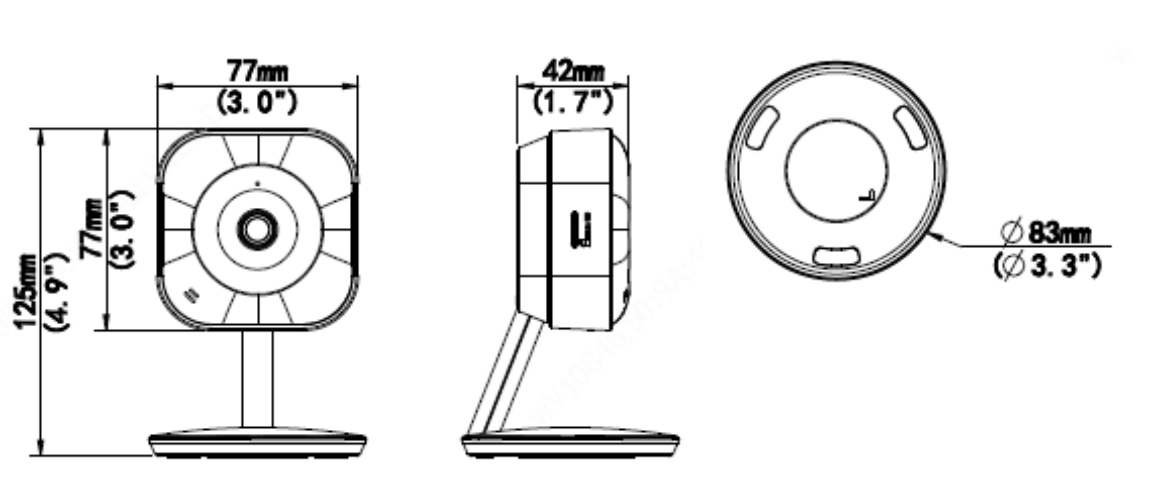 